Publicado en Bilbao el 16/02/2021 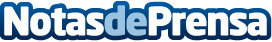 Chronoexpert participará en Google for Startups Growth AcademyLa startup bilbaína de relojes de lujo ha sido seleccionada para formar parte de la iniciativa del gigante tecnológico para impulsar a nuevas empresasDatos de contacto:Chronoexpert Team944392785Nota de prensa publicada en: https://www.notasdeprensa.es/chronoexpert-participara-en-google-for Categorias: Nacional Marketing País Vasco Emprendedores E-Commerce http://www.notasdeprensa.es